Podziel nawy obrazków na głoski i narysuj pod każdym obrazkiem tyle okienek, ile głosek znajduje się w danym słowie. 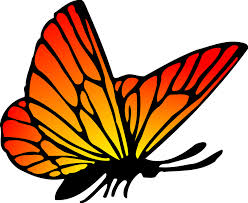 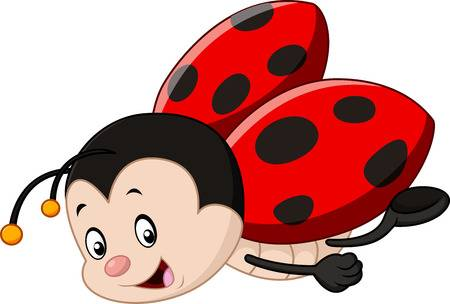 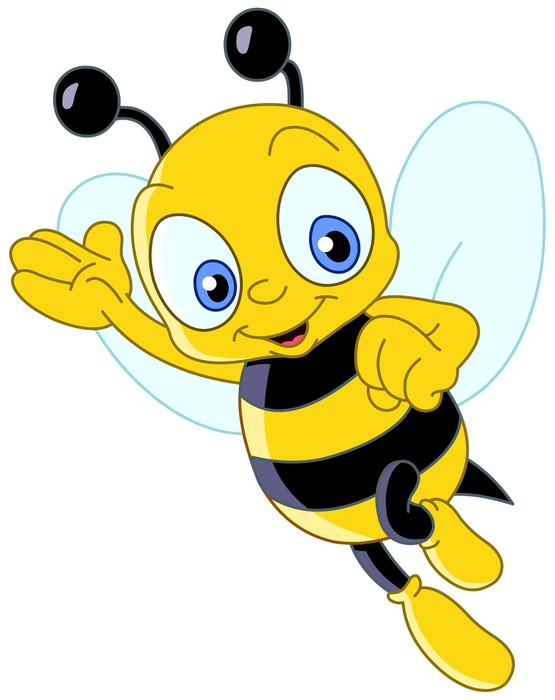 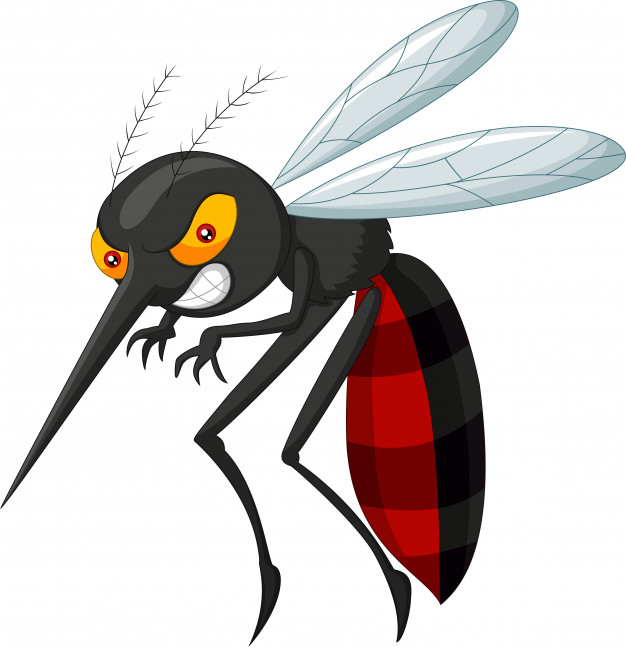 